Task-based Activity Cover SheetTask Title: Estimate Packages of Paper to PurchaseTask Title: Estimate Packages of Paper A student in high school or college needs to buy enough paper for the semester. Sometimes the student can save money by buying paper in bulk.Learner Information and Tasks: The student is taking 7 classes per week for the Fall Semester at college.  A student will need about 100 sheets of paper for each class for the Fall Semester.Task 1:	How much paper will the student need in total for the Fall Semester?Task 2:	Paper comes in packages of 200. Approximately how many packages of paper will a student need to buy for the fall semester? Task 3:	The student can get a discount if they buy five packages of paper.  Calculate the number of sheets in five packages if each package has 200 sheets.Task Title: Estimate Packages of PaperAnswer KeyTask 1:	How much paper will the student need in total for the fall semester?   7 X 100 = 700Task 2:	Paper comes in packages of 200. Approximately how many packages of paper will a student need to buy for the fall semester?  200 = 3.5 but you cannot buy half a package so the answer is 4 packages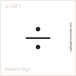 Task 3:	The student can get a discount if they buy five packages of paper.  Calculate the number of  sheets in five packages if each package has 200 sheets?5 X 200 = 1000Task Title: Estimate Packages of Paper
This task:      was successfully completed___ 		needs to be tried again_______________________________						_________________________Instructor (print)								Learner SignatureSkill Building ActivitiesLinks to online resources: How to add, subtract, multiply and divide…: http://www.mathsisfun.com/numbers/index.htmlScroll down to the “How to add, subtract, multiply and divide…” Each math operation is defined and examples with visuals are used. There are also interactive games and worksheets provided for extra practice.   Adding and Subtracting Decimals: https://www.khanacademy.org/math/cc-sixth-grade-math/cc-6th-arithmetic-operations/cc-6th-add-sub-decimalsThis link brings up several Khan Academy tutorials on adding and subtracting decimals. By using this resource, learners are exposed to a number of examples on how to add decimals, subtract decimals, and decimal word problems.Multiplying and Dividing Decimals: http://www.wem.mb.ca/learner_materials.aspxScroll down to “K – Multiplying Decimals” and “L – Dividing Decimals.” These tutorials are in two parts: the first video explains the math concept, while the second video shows an example for practice.Operation Word Clues: http://www.nwt.literacy.ca/resources/adultlit/problems/contents.htmBy clicking on the “Word Clues” page, learners are given a table with word clues used for addition, subtraction, multiplication and division. Examples of word clues used in word problems are also provided within the table. To view more word clues click on “Next Page” at the bottom of the screen. Learners can also access “Problems with Word Clues” and “Select the Question and Given Information” from the Table of Contents to practice choosing which operation is required.  How to estimate answers… : http://www.mathsisfun.com/numbers/estimation.html“Estimation is a skill for life.” This link is an introduction to estimation and will help the learner to understand how estimation can be applied to everyday life.  There are estimation games and practice activities to help learners practice their estimation skills. LearningHUB Courses Available:Math, Independent Study - 100 Whole Numbers Assignment; 101 Addition, Subtraction Assignment 1 & 2; 201 Multiplication, Division Assignment;  302 Decimals Assignment; 303 Data Analysis Assignment (Assigned by Practitioner after assessment)Live Classes (SABA) – Multiplication;  Division;  Decimals A; Decimals B; Math Stories*To access LearningHUB courses, learners must register for the LearningHUB e-Channel program by completing the registration form on their website and completing the course selection (page 2 of the registration form): https://www.learninghub.ca/get_registered.aspx*To Access LearningHUB Course Catalogue:http://www.learninghub.ca/Files/PDF-files/HUBcoursecatalogue,%20December%2023,%202014%20revision.pdfLearner Name:Learner Name:Date Started:						Date Completed:Successful Completion:	Yes___		No___Date Started:						Date Completed:Successful Completion:	Yes___		No___Goal Path: Employment __  Apprenticeship __   Secondary School    Post Secondary   Independence __Goal Path: Employment __  Apprenticeship __   Secondary School    Post Secondary   Independence __Task Description:Estimate the number of packages of paper to purchase for a semesterTask Description:Estimate the number of packages of paper to purchase for a semesterCompetency:C:Understand and Use NumbersTask Group(s):C4: Manage DataLevel Indicators:C4.1:    Make simple comparisons and calculationsLevel Indicators:C4.1:    Make simple comparisons and calculationsPerformance Descriptors: see after answer key or click here.Performance Descriptors: see after answer key or click here.Links to skill building activities:  see the last page or click hereLinks to skill building activities:  see the last page or click hereMaterials Required:Class schedule (attached)Pencil, eraserMaterials Required:Class schedule (attached)Pencil, eraserESKARGO:Adds, subtracts, multiplies, and divides whole numbers and decimalsIndentifies and performs required 1-step operationsIdentifies and performs required operationMakes simple estimatesFollows apparent steps to reach solutionsAttitudes:Practitioner,  We encourage you to talk with the learner about attitudes required to complete this task set.  The context of the task has to be considered when identifying attitudes.With your learner, please check one of the following:Attitude is not important               Attitude is somewhat important               Attitude is very importantESKARGO:Adds, subtracts, multiplies, and divides whole numbers and decimalsIndentifies and performs required 1-step operationsIdentifies and performs required operationMakes simple estimatesFollows apparent steps to reach solutionsAttitudes:Practitioner,  We encourage you to talk with the learner about attitudes required to complete this task set.  The context of the task has to be considered when identifying attitudes.With your learner, please check one of the following:Attitude is not important               Attitude is somewhat important               Attitude is very importantPerformance DescriptorsPerformance DescriptorsNeeds WorkCompletes task with support from practitionerCompletes task independentlyC4.1adds, subtracts, multiplies and divides whole numbers and decimalsidentifies and performs required operationmakes simple estimatesfollows apparent steps to reach solutionsLearner Comments